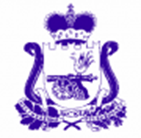 СОВЕТ ДЕПУТАТОВ РУССКОВСКОГО сельского ПОСЕЛЕНИЯ ШУМЯЧСКОГО района Смоленской области	         РЕШЕНИЕ           от  18 июня 2021                     № 16Об отчете Главы  муниципального образованияРуссковского сельского поселения Шумячского района Смоленской области Н.А.Марченковой о результатах своей деятельности, деятельности Администрации  Руссковского сельского поселения Шумячского района Смоленской области за 2020год           Заслушав  отчет  Главы  муниципального образования  Руссковского сельского поселения Шумячского района Смоленской области  Н.А.Марченковой о результатах своей деятельности, деятельности  Администрации  Руссковского сельского поселения Шумячского района Смоленской области за 2020 год, Совет депутатов Руссковского  сельского поселения Шумячского района Смоленской области   РЕШИЛ:       1.  Отчет Главы  муниципального образования  Руссковского сельского поселения Шумячского района Смоленской области  Н.А.Марченковой о результатах своей деятельности, деятельности    Администрации  Руссковского сельского поселения Шумячского района Смоленской области за 2020 год, принять к сведению.       2. Признать работу Главы муниципального образования Руссковского сельского поселения Шумячского района Смоленской области удовлетворительной.Глава муниципального образованияРуссковского сельского поселения  Шумячского района Смоленской области                                        Н.А. Марченкова 